АДМИНИСТРАЦИЯ   ВЕСЬЕГОНСКОГОМУНИЦИПАЛЬНОГО ОКРУГАТВЕРСКОЙ  ОБЛАСТИП О С Т А Н О В Л Е Н И Ег. Весьегонск29.02.2024                                                                                                                              № 124            В соответствии с постановлением Правительства Российской Федерации от 10.02.2017    № 169 "Об утверждении Правил предоставления и распределения субсидий из федерального бюджета бюджетам субъектов Российской Федерации на поддержку государственных программ субъектов Российской Федерации и муниципальных программ формирования современной городской среды" (далее постановление № 169), Постановлением Правительства Тверской области от 01 сентября 2017 г. № 280-пп  "Об утверждении региональной программы Тверской области "Формирование современной городской среды" на 2018 – 2024 годы", приказом Министерства строительства и жилищно-коммунального хозяйства Российской Федерации от 06.04.2017 № 691/пр "Об утверждении методических рекомендаций по подготовке государственных программ субъектов Российской Федерации и муниципальных программ формирования современной городской среды в рамках реализации приоритетного проекта "Формирование комфортной городской среды" на 2018 – 2022 годы" (далее  – Приказ № 691/пр)п о с т а н о в л я е т:1.Утвердить муниципальную программу «Формирование современной городской среды на 2024 – 2030 годы на территории Весьегонского муниципального округа Тверской области» (прилагается).2.Признать утратившими силу постановления Администрации Весьегонского муниципального округа:–от 28.10.2021 № 492 «Об утверждении муниципальной программы «Формирование современной городской среды на 2022–2024 годы на территории Весьегонского муниципального округа Тверской области»;–от 12.11.2021 № 510 «О реализации федерального приоритетного проекта «Формирование комфортной городской среды на территории г.Весьегонск»;–от 09.09.2022 № 361 «О внесении изменений в постановление Администрации Весьегонского муниципального округа Тверской области от 28.10.2021 № 492 «Об утверждении муниципальной программы «Формирование современной городской среды на 2022-2024 годы на территории Весьегонского муниципального округа Тверской области»;–от 25.10.2022 № 445 «О внесении изменений в постановление Администрации Весьегонского муниципального округа Тверской области от 28.10.2021 № 492»;–от 14.08.2023 № 324 «О внесении изменений в постановление Администрации Весьегонского муниципального округа Тверской области от 28.10.2021 № 492»;–от 17.08.2023 № 327 «О внесении изменений в постановление Администрации Весьегонского муниципального округа Тверской области от 28.10.2021 № 492».3.Контроль за исполнением настоящего постановления возложить на заместителя Главы Администрации Весьегонского муниципального округа по ЖКХ и благоустройству территории Весьегонского муниципального округа А.В.Козлова.4.Разместить постановление на официальном сайте Администрации Весьегонского муниципального округа в информационно-телекоммуникационной сети «Интернет».5.Настоящее постановление вступает в силу со дня его принятия.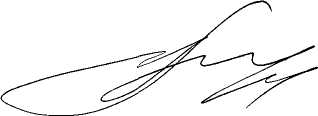 Глава Весьегонскогомуниципального округа                                                                                         А.В. ПашуковУТВЕРЖДЕНАпостановлением Администрации Весьегонского муниципального округа от 29.02.202  № 122МУНИЦИПАЛЬНАЯ  ПРОГРАММА"Формирование современной городской среды
на 2024 - 2030 годы на территории Весьегонского муниципального округа Тверской области»ПАСПОРТМУНИЦИПАЛЬНОЙ ПРОГРАММЫ"Формирование современной городской средына 2024 - 2030 годы на территории Весьегонского муниципального округа Тверской области»Раздел IОбщая характеристика сферы реализации муниципальной программыПодраздел I1.1. Общая характеристика сферы реализации муниципальной программыи прогноз ее развитияОдной из важнейших задач органов местного самоуправления
Весьегонского муниципального округа Тверской области является формирование и обеспечение среды, комфортнойи благоприятной для проживания населения, в том числе благоустройство и надлежащеесодержание дворовых территорий, наличие культурно-развлекательных общественныхтерриторий, способных обеспечить необходимые условия для жизнедеятельности и отдыха населения.Благоустройство города Весьегонск включает ряд мероприятий по улучшению санитарно-гигиенических условий жизни, оздоровлению городской среды при помощи озеленения, увеличения эстетичности за счёт цветников, газонов, малых архитектурных форм, ремонта дворовых проездов, освещения территорий и т.д.1.2.Благоустройство дворовых и общественных территорий в целях реализации
приоритетного проекта «Формирование современной городской среды»
      Уровень благоустройства определяет комфортность проживания граждан и является однойиз проблем, требующих ежедневного внимания и эффективного решения, которое включает всебя комплекс мероприятий, направленных на создание условий для обеспечения комфортных,безопасных и доступных условий проживания населения. Важнейшей задачей органов местногосамоуправления Весьегонского муниципального округа Тверской области является формирование и обеспечение среды, комфортной и благоприятнойдля проживания населения, в том числе благоустройство и надлежащее содержание дворовыхтерриторий и территорий общего пользования.
Современная городская среда должна соответствовать санитарным и гигиеническим
нормам, а также иметь завершенный, привлекательный и эстетичный внешний вид.
Основными проблемами в области благоустройства дворовых территорий и территорийобщего пользования на территории Весьегонского муниципального округа являются:
-недостаточное количество детских и спортивных площадок, зон отдыха;
-недостаточное количество автостоянок и мест парковки транспортных средств на дворовых и городских территориях;-недостаточное количество малых архитектурных форм на дворовых и городских
территориях;
-недостаточное озеленение дворовых и городских территорий;-изнашивание покрытий дворовых проездов и тротуаров;-недостаточное освещение отдельных дворовых и городских территорий.
Состояние парков, скверов за последние годы на территории города ухудшилось,
значительной части необходим постоянный уход. Часть зеленых насаждений достигла
состояния естественного старения, что требует особого ухода либо замены новыми посадками.
Зеленые насаждения содержатся недостаточно качественно и системно, не ведется санитарнаяочистка насаждений, имеется доля деревьев, требующих сноса.
Большинство парков и скверов представлены лишь наличием кустарников и деревьев,
требующих ухода, формовочной обрезки, уборки.На сегодняшний день отсутствуют или представлены в малом количестве объекты
благоустройства – тропиночная сеть, скамейки, урны, архитектурные элементы, спортивно-оздоровительные площадки. То есть, первоначальное функциональное назначениеиспользования данной территории утрачено.Преимущества решения поставленных проблем посредством реализации муниципальной программы следующие:1.Обеспечение комплексного подхода к решению масштабных, сложных и многообразныхпроблем муниципальной программы на основе выработки единой методологическойосновы (используемых понятий, требований, критериев, нормативов и т.д.).
2.Распределение полномочий и ответственности (в рамках муниципальной программы
проводится четкое распределение полномочий между ее исполнителями, что позволяет
повысить эффективность выполнения программных мероприятий).3.Эффективное планирование и мониторинг результатов реализации муниципальной
программы. В рамках муниципальной программы определяются показатели-индикаторы
результативности муниципальной программы, которые позволяют оценивать результаты
реализации тех или иных мероприятий и своевременно вносить соответствующие
корректировки.
4.Возможность участия в федеральных и региональных программах, что позволяет
дополнительно привлечь к решению поставленных задач средства регионального и
федерального бюджетов. Мероприятия реализуются при непосредственном участии
жителей и организаций города Весьегонск в ее формировании.
1.3. Приоритеты муниципальной политики в сфере благоустройства
При определении приоритетов политики в сфере благоустройства учтены:
-основные направления государственной политики в сфере благоустройства; -положения федерального приоритетного проекта «Формирование комфортной городской
среды»;
-направления региональной политики в сфере благоустройства в рамках реализации на
территории Тверской области федерального приоритетного проекта «Формирование
комфортной городской среды».На основании изложенного в качестве приоритетного направления деятельности в сфере благоустройства на период 2024 - 2030 годов, определяется системное повышение качества и комфортностигородской среды путем реализации первоочередных мероприятий по благоустройству, а такжепроектов комплексного благоустройства дворовых территорий многоквартирных жилых домови территорий общего пользования, подготовленных с учетом мнения населения.Основной целью реализация данного приоритетного направления является повышение
качества и комфорта городской среды на территории Весьегонского муниципального  Тверской области.Достижение цели обеспечивается решением задач муниципальной программы:
-повышение уровня благоустройства дворовых территорий города;-повышение уровня благоустройства общественных территорий города;-повышение уровня вовлеченности заинтересованных граждан, организаций в
реализацию мероприятий по благоустройству территории города;Для реализации указанной цели вводятся следующие основные понятия.
Под дворовой территорией многоквартирных домов понимается совокупность
территорий, прилегающих к многоквартирным домам, с расположенными на них объектами,предназначенными для обслуживания и эксплуатации таких домов, и элементамиблагоустройства этих территорий, в том числе парковками (парковочными местами),тротуарами и автомобильными дорогами, образующие проезды к территориям, прилегающим к многоквартирным домам.Минимальный перечень видов работ по благоустройству дворовых территорий
содержит ремонт дворовых проездов, обеспечение освещения дворовых территорий, установкускамеек, урн и т.д, софинансируемых за счет средств, полученных в качестве субсидии изфедерального бюджета, бюджета Тверской области и из местного бюджета. Минимальныйперечень работ по благоустройству является исчерпывающим и не может быть расширен. Припроведении работ по благоустройству дворовых территорий, исходя из минимального перечнявидов работ, заинтересованные лица должны обеспечить свое трудовое участие.Перечень дополнительных видов работ по благоустройству дворовых территорий
включает оборудование детских и (или) спортивных площадок, автомобильных парковок,
озеленение территорий, софинансируемых за счет средств, полученных в качестве субсидии изфедерального бюджета, бюджета Тверской области и из местного бюджета. Дополнительныйперечень работ реализуется только при условии реализации работ по минимальному перечнюработ.Под благоустройством территории понимается комплекс предусмотренных правилами
благоустройства территорий муниципального образования мероприятий по содержанию
территории, а также по проектированию и размещению объектов благоустройства,
направленных на обеспечение и повышение комфортности условий проживания граждан,
поддержание и улучшение санитарного и эстетического состояния территории.
Под общественной территорией (территорией общего пользования) понимается
территория муниципального образования соответствующего функционального назначения
(площадь, набережная, улица, пешеходная зона, сквер, парк, иная территория).
Трудовое участие заинтересованных лиц – выполнение неоплачиваемых работ по
благоустройству, не требующих специальной квалификации (субботник, окрашивание
элементов благоустройства, высадка растений, создание клумб). В целях системного
повышения качества и комфортности городской среды с учетом мнения городского населенияпри подготовке проектов комплексного благоустройства дворовых территорий
многоквартирных жилых домов и территорий общего пользования необходимо решить
следующие задачи:-обеспечение формирования единого облика муниципального образования;
-обеспечение создания, содержания и развития объектов благоустройства на территории
муниципального образования, включая объекты, находящиеся в частной собственности и
прилегающие к ним территории;-повышение уровня вовлеченности заинтересованных граждан, организаций в
реализацию мероприятий по благоустройству территории муниципального образования.
Для поддержания дворовых территорий и мест массового пребывания населения в
технически исправном состоянии и приведения их в соответствие с современными
требованиями комфортности разработана муниципальная программа «Формирование
современной городской среды на 2024-2030 годы на территории Весьегонского муниципального округа Тверской области», которой предусматривается целенаправленная работа, исходя из:минимального перечня работ:-ремонт дворовых проездов, тротуаров;-установка скамеек, урн для мусора;-обеспечение освещения дворовых территорий.дополнительного перечня работ:-оборудование детских площадок;-оборудование спортивных площадок;-устройство автомобильных парковок;-озеленение территории;-обустройство контейнерных площадок для сбора ТКО.
Работы по благоустройству будут осуществляться по локальным сметным расчетам,
составленным для каждого объекта.Комплексное благоустройство дворовых территорий и общественных территорий позволитподдержать их в удовлетворительном состоянии, повысить уровень благоустройства,выполнить архитектурно-планировочную организацию территории, обеспечить комфортныеусловия отдыха и жизни жителей.Подраздел IIОсновные проблемы в сфере реализации муниципальной программыВ вопросах благоустройства города Весьегонск имеется ряд проблем, а именно: низкий уровень общего благоустройства общественных территории, низкий уровень экономической и туристической привлекательности территорий общего пользования из-за наличия инфраструктурных проблем, а также наличие ветхих и аварийных зданий.В настоящее время требуется комплексный подход к благоустройству общественных территорий, включающий в себя:- восстановление и создание нового покрытия дорожек;- установка светодиодного освещения;- установка скамеек, урн для мусора, МАФ;- озеленение территорий общего пользования;- иные виды работ.Высокое качество жизни и здоровья населения могут быть обеспечены только при условии комплексного решения проблем благоустройства территорий города Весьегонск. В настоящее время места отдыха населения, объекты внешнего благоустройства не в полной мере обеспечивают комфортные условия для жизни и деятельности населения.Основным методом решения проблемы должно стать благоустройство территорий общего пользования, которое представляет из себя совокупность мероприятий, направленных на создание и поддержание функционально, экологически и эстетически организованной городской среды, улучшение содержания и безопасности территорий общего пользования.Раздел II.
Цель и задачи ПрограммыЦелью реализации Программы является формирование современной городской среды в
городе Весьегонск Тверской области.Для достижения этой цели предлагается выполнить задачипо благоустройству общественных территорий и благоустройству дворовых территориймногоквартирных домов, в соответствии с перечнем, предусмотренным предоставления ираспределения субсидий из федерального бюджета:-наличие общественной комиссии, которая контролирует Программу, согласует отчеты
и принимает работы;-обязательное общественное обсуждение и утверждение Программы;-свободное право предложения объектов для включения в Программу, приобязательном условии инициативы жителей.Раздел IIIПодпрограммыРеализация муниципальной программы достигается посредством выполнения следующих подпрограмм: - подпрограмма 1 «Благоустройствотерриторий общего пользования».- подпрограмма 2 «Благоустройство дворовых территорий».Подпрограмма 1 «Благоустройство территорий общего пользования»Подраздел I. Задачи подпрограммыРеализация подпрограммы 2 «Благоустройство территорий общего пользования» связана с решением задачи: «Повышение уровня благоустройства территорий общего пользования».Решение задачи «Повышение уровня благоустройства территорий общего пользования» оценивается с помощью показателя «Удельный вес благоустроенных территорий общего пользования в общем количестве территорий общего пользования».Решение задачи «Повышение уровня благоустройства территорий общего пользования» осуществляется посредством выполнения административных мероприятий и мероприятий подпрограммы:- административное мероприятие 1 «Организация приёма предложений заинтересованных лиц о включении территории общего пользования в программу»;- административное мероприятие 2 «Рассмотрение и оценка поступивших предложений по благоустройству территорий общего пользования с целью включения в программу»;- административное мероприятие 3 «Подготовка и утверждение с учетом обсуждения с представителями заинтересованных лиц дизайн-проектов благоустройства каждой территории общего пользования, включенной в программу»;- мероприятие 1 «Выполнение работ по благоустройству территорий общего пользования».В результате выполнения вышеуказанных мероприятий будет сформирован реестр территорий общего пользования, дизайн-проекты благоустройства территорий общего пользования, повышен уровень вовлеченности заинтересованных граждан в реализацию мероприятий по благоустройству территорий общего пользования.Адресный перечень общественных территорий, которые подлежат благоустройству в 2024-2030 годах, представлен в Приложении 1 к настоящей муниципальной программе.Подпрограмма 2 «Благоустройство дворовых территорий»Подраздел I. Реализация подпрограммыРеализация подпрограммы 1 «Благоустройство дворовых территорий» связана с решением задачи: «Повышение уровня благоустройства дворовых территорий».Решение задачи «Повышение уровня благоустройства дворовых территорий» оценивается с помощью показателя «Удельный вес благоустроенных дворовых территорий в общем количестве дворовых территорий».Решение задачи «Повышение уровня благоустройства дворовых территорий» осуществляется посредством выполнения административных мероприятий и мероприятий подпрограммы:- административное мероприятие 1 «Организация приёма предложений заинтересованных лиц о включении дворовой территории в программу»;- административное мероприятие 2 «Рассмотрение и оценка поступивших предложений по благоустройству дворовых территорий с целью включения в программу»;- административное мероприятие 3 «Подготовка и утверждение с учетом обсуждения с представителями заинтересованных лиц дизайн-проектов благоустройства каждой дворовой территории, включенной в программу»;- мероприятие 1 «Выполнение работ по благоустройству дворовых территорий».Раздел IV.Порядок информирования граждан о  ходе выполнения муниципальной программы, в том числе о ходе реализации конкретных мероприятий по благоустройству общественных территорий и дворовых территорий в рамках Программы1.Порядок информирования граждан о ходе выполнения муниципальной  программы, в том числе о ходе реализации конкретных мероприятий по благоустройству общественных территорий и дворовых территорий (далее – Порядок), разработан в целях обеспечения устойчивого социального и экономического развития территорий, повышения качества архитектурных и планировочных решений, увеличения востребованности и популярности общественных пространств.2.Уполномоченным органом по информированию граждан о ходе выполнения муниципальной программы формирования современной городской среды на 2024-2030 годы, в том числе о ходе реализации конкретных мероприятий по благоустройству общественных территорий и дворовых территорий в рамках программы, является Отдел жилищно-коммунального хозяйства и благоустройства территории Весьегонского муниципального округа Тверской области.3.Информирование граждан о ходе выполнения муниципальной программы, в том числе о ходе реализации конкретных мероприятий по благоустройству общественных территорий и дворовых территорий в рамках указанной программы может осуществляться в следующих формах:а)публикации в местных печатных средствах массовой информации. Информацию о разработке проекта благоустройства территорий и планируемых мероприятиях рекомендуется размещать в форме публикаций небольшого объема, содержащих исчерпывающие сведения, избегая использование специальной терминологии, крупным, заметным шрифтом;б)размещение информации на официальном сайте Администрации Весьегонского муниципального округа в информационно- телекоммуникационной сети «Интернет». в)размещение информации в социальных сетях. При размещении информации в социальных сетях рекомендуется использовать официальные страницы Администрации Весьегонского муниципального округа в социальных сетях, а также популярные у населения группы и страницы сообществ. При этом рекомендуется одновременное использование других форматов информирования, направленных на граждан, не являющихся активными пользователями социальных сетей;г)размещение информационных баннеров, вывесок, объявлений, стендов иных печатных материалов. Указанный формат направлен на информирование всех категорий граждан населенного пункта, включая граждан, не имеющих свободного доступа к информационно-телекоммуникационной сети «Интернет» и не являющихся пользователями социальных сетей. Размещение указанных информационных материалов рекомендуется осуществлять на специально отведенных для этого информационных стендах и рекламных конструкциях. Информационные материалы рекомендуется дополнять ссылками и (или) QR-кодами на страницы официальных сайтов или социальных сетей в информационно-телекоммуникационной сети «Интернет», на которых содержится подробная информация о разработке проекта благоустройства территорий, сроках реализации проекта, местоположении и другое;Информационные материалы должны быть краткими, простыми (доходчивыми), наглядными.4.Размещение информации о мероприятиях по благоустройству, реализуемых в рамках федерального проекта «Формирование комфортной  городской среды» (далее-федеральный проект) национального проекта «Жилье и городская среда» осуществляется с обязательным упоминанием (логотип, надпись) федерального проекта.5.Периодичность информирования граждан о ходе выполнения муниципальной программы, в том числе о ходе реализации конкретных мероприятий по благоустройству общественных территорий и дворовых территорий в рамках указанной программы осуществляется в формах, определенных пунктом 3 настоящего Порядка, определяется решением общественных комиссий, созданных в соответствии с Постановлением Правительства Российской Федерации от 10.02.2017 № 169 «Об утверждении Правил предоставления и распределения субсидий из федерального бюджета бюджетам субъектов Российской Федерации на поддержку государственных программ субъектов Российской Федерации и муниципальных программ формирования современной городской среды».6.Отдел жилищно-коммунального хозяйства и благоустройства территории Весьегонского муниципального округа Тверской области направляет в Министерство энергетики и жилищно-коммунального хозяйства Тверской области отчет о ходе информирования граждан по выполнению муниципальной программы, в том числе о реализации конкретных мероприятий по благоустройству общественных территорий и дворовых территорий по форме, согласно приложения к  настоящему Порядку  не реже 1 раза в месяц.Раздел V.
Сроки реализации ПрограммыСрок реализации Программы - 2024 - 2030 годы.Раздел VI.
Осуществление контроля реализации ПрограммыВ целях осуществления контроля и координации реализации муниципальной программы, проведения комиссионной оценки предложений заинтересованных лиц создается общественная комиссия из представителей органов местного самоуправления муниципальных образований Тверской области, политических партий и движений, общественных организаций, иных лиц.Общественный контроль за реализацией проектов по благоустройству территорий осуществляется любыми заинтересованными физическими и юридическими лицами, в том числе с использованием технических средств для фото-, видеофиксации, а также общегородских интерактивных порталов в информационно-телекоммуникационной сети «Интернет».Общественный контроль за реализацией проектов по благоустройству территорий осуществляется с учетом положений действующего законодательства об обеспечении открытости информации и общественном контроле.Раздел VII.
Прогноз ожидаемых результатов реализации ПрограммыВ результате реализации мероприятий Программы планируется:а)выполнить работы по благоустройству территорий, нуждающихся в благоустройстве и подлежащих благоустройству в период 2024 - 2030 годов;б)провести иные мероприятия по благоустройству территорий.Основным ожидаемым результатом реализации Программы является повышение уровня благоустройства территорий города Весьегонск.  Реализация мероприятий Программы создаст необходимый минимальный уровень комфортной среды для жителей многоквартирных домов, условия для культурно-досуговой деятельности, отдыха и занятий спортом для всех жителей города Весьегонск.Приложение к Порядку информирования граждан о ходе выполнения государственной программы и муниципальных программ, в том числе о ходе реализации конкретныхмероприятий по благоустройству общественных территорий и дворовых территорий ОТЧЕТ о ходе информирования граждан по выполнению муниципальной программы, в том числе о реализации конкретных мероприятий по благоустройству общественных территорий и дворовых территорий, на территории муниципального образования ______________ за __________ квартал 20__ годаАдресный перечень территорий, подлежащих благоустройству в 2024-2030 гг.Наименование программыМуниципальная программа «Формирование современной городской среды на 2024 - 2030 годы на территории Весьегонского муниципального округа Тверской области» (далее - Программа)Цели ПрограммыПовышение качества и комфорта городской среды на территории Весьегонского муниципального округа Тверской областиЗадачи Программы1.Обеспечение формирования единых подходов и ключевых приоритетов формирования комфортной городской среды на территории города Весьегонск.2.Создание универсальных механизмов вовлеченности заинтересованных граждан, организаций в реализацию мероприятий по благоустройству территорий города Весьегонск.3.Обеспечение проведения мероприятий по благоустройству территорий города Весьегонск в соответствии с едиными требованиями.Ответственный исполнитель ПрограммыОтдел ЖКХ и благоустройства территории Весьегонского муниципального округа АдминистрацииВесьегонского муниципального округа Тверской областиЦелевые показатели Программы1.Количество благоустроенных дворовых территорий.2.Доля благоустроенных дворовых территорий от общего количества дворовых территорий.3.Количество благоустроенных общественных территорий.4.Доля благоустроенных общественных территорий от общего количества общественных территорий.ПодпрограммыПодпрограмма 1 Благоустройство  территорий  общего пользования (далее – подпрограмма 1)Подпрограмма 2  Благоустройство дворовых территорий (далее –подпрограмма 2)Срок реализации Программы2024 - 2030 годыОжидаемые результаты реализации ПрограммыНаиболее значимые показатели муниципальной программы:- создание комфортных и безопасных условий проживания граждан;- обеспечение жизненно важных социально-экономических интересов;- обустройство дворовых территорий многоквартирных домов;- создание условий для массового отдыха жителейгорода;- организация обустройства мест массового пребывания населения№п/пНаименование мероприятияДата размещенияПечатный формат (газета, брошюра, баннер и пр.)Интернет (ссылка на размещенную информацию)Ответственные исполнители123456Приложение к муниципальной программе  «Формирование современной городской среды на 2024-2030 годы на территории Весьегонского муниципального округа Тверской области» № п/пНаименование объектаПлановый период выполнения работ по годам1.1.1.Благоустройство территории общего пользования – Приморский парк1.2.Благоустройство территории общего пользования – парка по ул.Степанова в г.Весьегонск Тверской области (1 этап)1.3.Благоустройство территории общего пользования – парка по ул.Степанова в г.Весьегонск Тверской области (2 этап)20242.2.1.Благоустройство территории общего пользования –парк Победы (1 этап)2.2.Благоустройство территории общего пользования – парк Победы (2 этап)2025